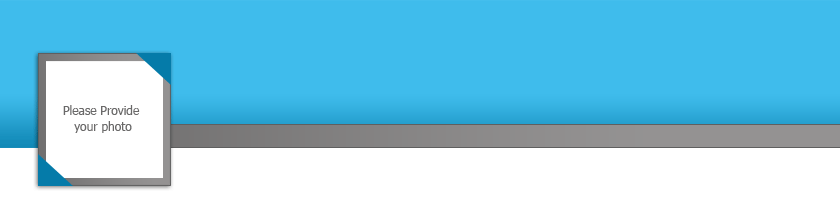  Key Skills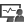  Key Skills Profile Summary 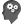 Chief Financial Officer with nearly 32 years of experience in Hospitality, Banking, Manufacturing, Telecommunications & Financial Services sector in Pacific & Gulf projectsExperienced in heading entire accounts & finance functions including maintenance & finalization of accounts, working capital management, profit monitoring, report management & building internal financial controlsExpertise in conceptualizing & implementing short term / long term budgets and designing business strategies for maximizing profitability & revenue generation & realizing corporate goalsCollaborated with key stakeholders in improving and executing strategies and processes, accomplishing corporate goals and profitability for the companyExcellent understanding of formulating budgets, conducting ageing & revenue analysis, preparing key reports to exercise financial control and enhancing overall efficiency of the organizationProficient in managing financial & accounting matters involving preparation of financial statements and annual closing of accounts as per accounting standard (IFRS) Achievement oriented professional with excellent people management skills and strength to manage change with ease Career Timeline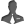  Career Timeline Career Timeline Career TimelineTrainings / SeminarsTeam Work and Retaining Customers with Ernst & Young International in 1996Supervisory Skills with Ernst & Young International in 1996Strategic Planning & Analysis with Ernst & Young International in 1996Cultural Management Training with AT&T International in 1995 Education 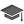 Bachelor of Commerce (Accounting) from St. Patrick College, Bataan, Philippines in 1984Trainings / SeminarsTeam Work and Retaining Customers with Ernst & Young International in 1996Supervisory Skills with Ernst & Young International in 1996Strategic Planning & Analysis with Ernst & Young International in 1996Cultural Management Training with AT&T International in 1995 Education Bachelor of Commerce (Accounting) from St. Patrick College, Bataan, Philippines in 1984Trainings / SeminarsTeam Work and Retaining Customers with Ernst & Young International in 1996Supervisory Skills with Ernst & Young International in 1996Strategic Planning & Analysis with Ernst & Young International in 1996Cultural Management Training with AT&T International in 1995 Education Bachelor of Commerce (Accounting) from St. Patrick College, Bataan, Philippines in 1984Trainings / SeminarsTeam Work and Retaining Customers with Ernst & Young International in 1996Supervisory Skills with Ernst & Young International in 1996Strategic Planning & Analysis with Ernst & Young International in 1996Cultural Management Training with AT&T International in 1995 Education Bachelor of Commerce (Accounting) from St. Patrick College, Bataan, Philippines in 1984 Work Experience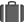 Since Nov’15 with Blue Moon Trading & Services LLC, Muscat as 	Chief Financial OfficerSep’14 – Oct’15 with Keir International Company Ltd. (Keircom), Riyadh as Accounting & Finance ManagerJan’12 – Aug’14 with Yummi Yummi Catering & Hospitality, Muscat as Chief Financial OfficerNov’10 – Oct’11 with Lamana Group of Companies, Papua New Guinea as Group Financial ControllerRole:Liaising with the banks for term loan and other borrowings issues apart and so on in relation to banks and to ensure interest & principal repayment are paid on timeSelecting to lead the organization’s financial operations following a market downturn as a member of the Executive Management Team; working closely with the management in devising a financial strategy that supported the company’s business strategy Directing financial analysis; internal and regulatory reporting; accounting operations; budgeting; forecasting which lead to long-term improvements in cost savings, profitability and productivitySpearheading the Administration & MIS Department for various activities such as financial analysis, preparing MIS reports and implementing systems for operational effectivenessProviding necessary inputs and advice to the CEO and Board on overall financing strategy Leading the design of optimum capital structure and financial strategy for the company keeping in mind capital expansion for existing business, investment in new businesses/projects, and short-term cash optimisation Defining potential weak areas and guiding business leaders through cash flow analysis and cost control Conducting multiple business planning and financial modelling exercises, as required Directing various activities such as accounting, management reporting, budgeting, treasury, strategic matter, investments, accounts receivables, inventory, expenses and complete financial planningSignificant Accomplishments:Successfully implemented various schemes in a time frame including:Restructuring of the banking facility at the regional levelSanctioning of working capital facilities and its enhancementProject-stage capitalizationDeveloping Costing, Budgeting & M.I.S. systemsBuilding Accounting Formats & SystemsImplementing ERP Financial & Conversion of historical dataDesigned computerized fixed assets, accounts payable and accounts receivable aging and register as per requirement of companySuccessfully implemented new accounting system i.e. OPTIMUM Accounting SoftwareManaged online backlog data for the 5 years in infrastructure of hotels in the Pacific; replaced manual system and introduced fully comprised accounting system and successfully implemented Accounting software ‘MYOB’Cut down on inventory levels & related costs through improvements such as full utilization of FIFO method in supply chain management. Pivotal in arranging additional working capital of US$5 MillionControlled debtor outstanding from 60 days to even up to 365 daysReduced costs by 15% through strict controls, increased efficiency and better alternatives such as waste management and recycling of supply.Previous ExperienceJun’05 – Sep’10 with Middle East Specialized Cables Company, Riyadh as Finance In-chargeApr’00 – May’05 with RVD General Merchandise, Antipolo City, Philippines as General Manager / ProprietorJan’95 – Feb’00 with Lucent Technologies International, Riyadh as Business / Finance ManagerDec’91 – Dec’94 with Al Anwae Est., Riyadh as AccountantDec’90 – Dec’91 with GAMA Services Ltd., Riyadh as AccountantApr’90 – Nov’90 with Mawarid Food Company, Riyadh as AccountantJul’85 – Mar’90 with Republic Planters Bank, Manila as Branch ControllerOct’84 – Jun’85 with Vitug Accounting Office, Olongapo City, Philippines as Audit StaffIT SkillsMS OfficeSpreadsheet ApplicationComputerized Accounting Systems: Optimum, Oracle, SAP & MYOBPersonal DetailsDate of Birth: 20th January 1962Languages Known: English, Filipino, Spanish & ArabicNationality: FilipinoMarital Status: Single Work ExperienceSince Nov’15 with Blue Moon Trading & Services LLC, Muscat as 	Chief Financial OfficerSep’14 – Oct’15 with Keir International Company Ltd. (Keircom), Riyadh as Accounting & Finance ManagerJan’12 – Aug’14 with Yummi Yummi Catering & Hospitality, Muscat as Chief Financial OfficerNov’10 – Oct’11 with Lamana Group of Companies, Papua New Guinea as Group Financial ControllerRole:Liaising with the banks for term loan and other borrowings issues apart and so on in relation to banks and to ensure interest & principal repayment are paid on timeSelecting to lead the organization’s financial operations following a market downturn as a member of the Executive Management Team; working closely with the management in devising a financial strategy that supported the company’s business strategy Directing financial analysis; internal and regulatory reporting; accounting operations; budgeting; forecasting which lead to long-term improvements in cost savings, profitability and productivitySpearheading the Administration & MIS Department for various activities such as financial analysis, preparing MIS reports and implementing systems for operational effectivenessProviding necessary inputs and advice to the CEO and Board on overall financing strategy Leading the design of optimum capital structure and financial strategy for the company keeping in mind capital expansion for existing business, investment in new businesses/projects, and short-term cash optimisation Defining potential weak areas and guiding business leaders through cash flow analysis and cost control Conducting multiple business planning and financial modelling exercises, as required Directing various activities such as accounting, management reporting, budgeting, treasury, strategic matter, investments, accounts receivables, inventory, expenses and complete financial planningSignificant Accomplishments:Successfully implemented various schemes in a time frame including:Restructuring of the banking facility at the regional levelSanctioning of working capital facilities and its enhancementProject-stage capitalizationDeveloping Costing, Budgeting & M.I.S. systemsBuilding Accounting Formats & SystemsImplementing ERP Financial & Conversion of historical dataDesigned computerized fixed assets, accounts payable and accounts receivable aging and register as per requirement of companySuccessfully implemented new accounting system i.e. OPTIMUM Accounting SoftwareManaged online backlog data for the 5 years in infrastructure of hotels in the Pacific; replaced manual system and introduced fully comprised accounting system and successfully implemented Accounting software ‘MYOB’Cut down on inventory levels & related costs through improvements such as full utilization of FIFO method in supply chain management. Pivotal in arranging additional working capital of US$5 MillionControlled debtor outstanding from 60 days to even up to 365 daysReduced costs by 15% through strict controls, increased efficiency and better alternatives such as waste management and recycling of supply.Previous ExperienceJun’05 – Sep’10 with Middle East Specialized Cables Company, Riyadh as Finance In-chargeApr’00 – May’05 with RVD General Merchandise, Antipolo City, Philippines as General Manager / ProprietorJan’95 – Feb’00 with Lucent Technologies International, Riyadh as Business / Finance ManagerDec’91 – Dec’94 with Al Anwae Est., Riyadh as AccountantDec’90 – Dec’91 with GAMA Services Ltd., Riyadh as AccountantApr’90 – Nov’90 with Mawarid Food Company, Riyadh as AccountantJul’85 – Mar’90 with Republic Planters Bank, Manila as Branch ControllerOct’84 – Jun’85 with Vitug Accounting Office, Olongapo City, Philippines as Audit StaffIT SkillsMS OfficeSpreadsheet ApplicationComputerized Accounting Systems: Optimum, Oracle, SAP & MYOBPersonal DetailsDate of Birth: 20th January 1962Languages Known: English, Filipino, Spanish & ArabicNationality: FilipinoMarital Status: Single Work ExperienceSince Nov’15 with Blue Moon Trading & Services LLC, Muscat as 	Chief Financial OfficerSep’14 – Oct’15 with Keir International Company Ltd. (Keircom), Riyadh as Accounting & Finance ManagerJan’12 – Aug’14 with Yummi Yummi Catering & Hospitality, Muscat as Chief Financial OfficerNov’10 – Oct’11 with Lamana Group of Companies, Papua New Guinea as Group Financial ControllerRole:Liaising with the banks for term loan and other borrowings issues apart and so on in relation to banks and to ensure interest & principal repayment are paid on timeSelecting to lead the organization’s financial operations following a market downturn as a member of the Executive Management Team; working closely with the management in devising a financial strategy that supported the company’s business strategy Directing financial analysis; internal and regulatory reporting; accounting operations; budgeting; forecasting which lead to long-term improvements in cost savings, profitability and productivitySpearheading the Administration & MIS Department for various activities such as financial analysis, preparing MIS reports and implementing systems for operational effectivenessProviding necessary inputs and advice to the CEO and Board on overall financing strategy Leading the design of optimum capital structure and financial strategy for the company keeping in mind capital expansion for existing business, investment in new businesses/projects, and short-term cash optimisation Defining potential weak areas and guiding business leaders through cash flow analysis and cost control Conducting multiple business planning and financial modelling exercises, as required Directing various activities such as accounting, management reporting, budgeting, treasury, strategic matter, investments, accounts receivables, inventory, expenses and complete financial planningSignificant Accomplishments:Successfully implemented various schemes in a time frame including:Restructuring of the banking facility at the regional levelSanctioning of working capital facilities and its enhancementProject-stage capitalizationDeveloping Costing, Budgeting & M.I.S. systemsBuilding Accounting Formats & SystemsImplementing ERP Financial & Conversion of historical dataDesigned computerized fixed assets, accounts payable and accounts receivable aging and register as per requirement of companySuccessfully implemented new accounting system i.e. OPTIMUM Accounting SoftwareManaged online backlog data for the 5 years in infrastructure of hotels in the Pacific; replaced manual system and introduced fully comprised accounting system and successfully implemented Accounting software ‘MYOB’Cut down on inventory levels & related costs through improvements such as full utilization of FIFO method in supply chain management. Pivotal in arranging additional working capital of US$5 MillionControlled debtor outstanding from 60 days to even up to 365 daysReduced costs by 15% through strict controls, increased efficiency and better alternatives such as waste management and recycling of supply.Previous ExperienceJun’05 – Sep’10 with Middle East Specialized Cables Company, Riyadh as Finance In-chargeApr’00 – May’05 with RVD General Merchandise, Antipolo City, Philippines as General Manager / ProprietorJan’95 – Feb’00 with Lucent Technologies International, Riyadh as Business / Finance ManagerDec’91 – Dec’94 with Al Anwae Est., Riyadh as AccountantDec’90 – Dec’91 with GAMA Services Ltd., Riyadh as AccountantApr’90 – Nov’90 with Mawarid Food Company, Riyadh as AccountantJul’85 – Mar’90 with Republic Planters Bank, Manila as Branch ControllerOct’84 – Jun’85 with Vitug Accounting Office, Olongapo City, Philippines as Audit StaffIT SkillsMS OfficeSpreadsheet ApplicationComputerized Accounting Systems: Optimum, Oracle, SAP & MYOBPersonal DetailsDate of Birth: 20th January 1962Languages Known: English, Filipino, Spanish & ArabicNationality: FilipinoMarital Status: Single Work ExperienceSince Nov’15 with Blue Moon Trading & Services LLC, Muscat as 	Chief Financial OfficerSep’14 – Oct’15 with Keir International Company Ltd. (Keircom), Riyadh as Accounting & Finance ManagerJan’12 – Aug’14 with Yummi Yummi Catering & Hospitality, Muscat as Chief Financial OfficerNov’10 – Oct’11 with Lamana Group of Companies, Papua New Guinea as Group Financial ControllerRole:Liaising with the banks for term loan and other borrowings issues apart and so on in relation to banks and to ensure interest & principal repayment are paid on timeSelecting to lead the organization’s financial operations following a market downturn as a member of the Executive Management Team; working closely with the management in devising a financial strategy that supported the company’s business strategy Directing financial analysis; internal and regulatory reporting; accounting operations; budgeting; forecasting which lead to long-term improvements in cost savings, profitability and productivitySpearheading the Administration & MIS Department for various activities such as financial analysis, preparing MIS reports and implementing systems for operational effectivenessProviding necessary inputs and advice to the CEO and Board on overall financing strategy Leading the design of optimum capital structure and financial strategy for the company keeping in mind capital expansion for existing business, investment in new businesses/projects, and short-term cash optimisation Defining potential weak areas and guiding business leaders through cash flow analysis and cost control Conducting multiple business planning and financial modelling exercises, as required Directing various activities such as accounting, management reporting, budgeting, treasury, strategic matter, investments, accounts receivables, inventory, expenses and complete financial planningSignificant Accomplishments:Successfully implemented various schemes in a time frame including:Restructuring of the banking facility at the regional levelSanctioning of working capital facilities and its enhancementProject-stage capitalizationDeveloping Costing, Budgeting & M.I.S. systemsBuilding Accounting Formats & SystemsImplementing ERP Financial & Conversion of historical dataDesigned computerized fixed assets, accounts payable and accounts receivable aging and register as per requirement of companySuccessfully implemented new accounting system i.e. OPTIMUM Accounting SoftwareManaged online backlog data for the 5 years in infrastructure of hotels in the Pacific; replaced manual system and introduced fully comprised accounting system and successfully implemented Accounting software ‘MYOB’Cut down on inventory levels & related costs through improvements such as full utilization of FIFO method in supply chain management. Pivotal in arranging additional working capital of US$5 MillionControlled debtor outstanding from 60 days to even up to 365 daysReduced costs by 15% through strict controls, increased efficiency and better alternatives such as waste management and recycling of supply.Previous ExperienceJun’05 – Sep’10 with Middle East Specialized Cables Company, Riyadh as Finance In-chargeApr’00 – May’05 with RVD General Merchandise, Antipolo City, Philippines as General Manager / ProprietorJan’95 – Feb’00 with Lucent Technologies International, Riyadh as Business / Finance ManagerDec’91 – Dec’94 with Al Anwae Est., Riyadh as AccountantDec’90 – Dec’91 with GAMA Services Ltd., Riyadh as AccountantApr’90 – Nov’90 with Mawarid Food Company, Riyadh as AccountantJul’85 – Mar’90 with Republic Planters Bank, Manila as Branch ControllerOct’84 – Jun’85 with Vitug Accounting Office, Olongapo City, Philippines as Audit StaffIT SkillsMS OfficeSpreadsheet ApplicationComputerized Accounting Systems: Optimum, Oracle, SAP & MYOBPersonal DetailsDate of Birth: 20th January 1962Languages Known: English, Filipino, Spanish & ArabicNationality: FilipinoMarital Status: Single Work ExperienceSince Nov’15 with Blue Moon Trading & Services LLC, Muscat as 	Chief Financial OfficerSep’14 – Oct’15 with Keir International Company Ltd. (Keircom), Riyadh as Accounting & Finance ManagerJan’12 – Aug’14 with Yummi Yummi Catering & Hospitality, Muscat as Chief Financial OfficerNov’10 – Oct’11 with Lamana Group of Companies, Papua New Guinea as Group Financial ControllerRole:Liaising with the banks for term loan and other borrowings issues apart and so on in relation to banks and to ensure interest & principal repayment are paid on timeSelecting to lead the organization’s financial operations following a market downturn as a member of the Executive Management Team; working closely with the management in devising a financial strategy that supported the company’s business strategy Directing financial analysis; internal and regulatory reporting; accounting operations; budgeting; forecasting which lead to long-term improvements in cost savings, profitability and productivitySpearheading the Administration & MIS Department for various activities such as financial analysis, preparing MIS reports and implementing systems for operational effectivenessProviding necessary inputs and advice to the CEO and Board on overall financing strategy Leading the design of optimum capital structure and financial strategy for the company keeping in mind capital expansion for existing business, investment in new businesses/projects, and short-term cash optimisation Defining potential weak areas and guiding business leaders through cash flow analysis and cost control Conducting multiple business planning and financial modelling exercises, as required Directing various activities such as accounting, management reporting, budgeting, treasury, strategic matter, investments, accounts receivables, inventory, expenses and complete financial planningSignificant Accomplishments:Successfully implemented various schemes in a time frame including:Restructuring of the banking facility at the regional levelSanctioning of working capital facilities and its enhancementProject-stage capitalizationDeveloping Costing, Budgeting & M.I.S. systemsBuilding Accounting Formats & SystemsImplementing ERP Financial & Conversion of historical dataDesigned computerized fixed assets, accounts payable and accounts receivable aging and register as per requirement of companySuccessfully implemented new accounting system i.e. OPTIMUM Accounting SoftwareManaged online backlog data for the 5 years in infrastructure of hotels in the Pacific; replaced manual system and introduced fully comprised accounting system and successfully implemented Accounting software ‘MYOB’Cut down on inventory levels & related costs through improvements such as full utilization of FIFO method in supply chain management. Pivotal in arranging additional working capital of US$5 MillionControlled debtor outstanding from 60 days to even up to 365 daysReduced costs by 15% through strict controls, increased efficiency and better alternatives such as waste management and recycling of supply.Previous ExperienceJun’05 – Sep’10 with Middle East Specialized Cables Company, Riyadh as Finance In-chargeApr’00 – May’05 with RVD General Merchandise, Antipolo City, Philippines as General Manager / ProprietorJan’95 – Feb’00 with Lucent Technologies International, Riyadh as Business / Finance ManagerDec’91 – Dec’94 with Al Anwae Est., Riyadh as AccountantDec’90 – Dec’91 with GAMA Services Ltd., Riyadh as AccountantApr’90 – Nov’90 with Mawarid Food Company, Riyadh as AccountantJul’85 – Mar’90 with Republic Planters Bank, Manila as Branch ControllerOct’84 – Jun’85 with Vitug Accounting Office, Olongapo City, Philippines as Audit StaffIT SkillsMS OfficeSpreadsheet ApplicationComputerized Accounting Systems: Optimum, Oracle, SAP & MYOBPersonal DetailsDate of Birth: 20th January 1962Languages Known: English, Filipino, Spanish & ArabicNationality: FilipinoMarital Status: Single